Profile: 		Adnan 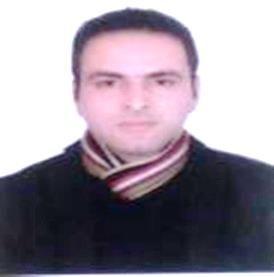 Visa status: 		VisitNationality: 		IndianDate of birth:		04-Dec-1988Email:			adnan.369102@2freemail.com SUMMARY Dedicated and focused Administrative Assistant who excels at prioritizing, completing multiple tasks simultaneously, and following through to achieve project goals. Answers a high volume of incoming calls while handling in-person inquiries from clients and colleagues. Flexible and hardworking with strong drive to succeed. Recognized with increasing responsibilities for exceptional work execution. Motivated by internal standards of excellence to exceed management expectationsPROFESSIONAL SKILLS Software’s: MS-Word, Ms-Exel, Power point, MS-Access.Language Skills: English and Urdu (Excellent verbal and written communication)EDUCATION & TRAINING Bachelor in Arts(specialization in Mathematics ) The University of Kashmir, IndiaMaster of Arts(Public Administration) The Indira Gandhi National Open University, New Delhi One Year Diploma in Advanced Networking and Technologies.Orientation cum Training programs of Laboratory Management at Institute of Education, Kashmir1 Month training course in administration at District Institute of Education and trainings, KashmirOther ParticularsInterests: Community service, reading, sports, administration, fitness.Career Experience:2007-2011:  Laboratory Assistant at Higher Secondary School, Kashmir.2011-2016:  Worked as In-charge co-coordinator at Zonal Education Office  KashmirAREAS OF EXPERTISEManaging the work environment to maximize attention and engagement with the learning experiences.Applying highly developed skills of logic and design according to the work.Using strategies that promote successful transitions for individuals with exceptional learning & Training needs. Handle all media and public relations inquiries.Organizing and storing paperwork, documents and computer-based informationOrdering and maintaining stationery and equipmentExpertise in Team work & coordination.Recruiting, training and supervising junior staff and delegating work as required.